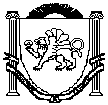 АДМИНИСТРАЦИЯЗуйского сельского поселенияБелогорского районаРеспублики КрымП О С Т А Н О В Л Е Н И ЕВ соответствии с Федеральным законом от 06 октября 2003 №131-ФЗ «Об общих принципах организации местного самоуправления в Российской Федерации», законом Республики Крым от 02 июля 2019 года №624-ЗРК/2019 «Об инвестиционной политике и государственной поддержке инвестиционной деятельности в Республике Крым», постановлением Совета министров Республики Крым от 07.10.2014 года №368 «О порядке рассмотрения обращений инвесторов и заключения соглашений о реализации инвестиционных проектов на территории Республики Крым», постановлением Совета министров Республики Крым от 16.11.2015 года №724 «О заключении и реализации инвестиционных соглашений в сфере капитального строительства для проектов, начатых до 21 марта 2014 года на территории Республики Крым» (с изменениями и дополнениями), указом Главы Республики Крым от 22.08.2014 года №215-У «О создании Совета по улучшению инвестиционного климата на территории Республики Крым» (с изменениями и дополнениями), руководствуясь Уставом муниципального образования Зуйское сельское поселение Белогорского района Республики Крым, Администрация Зуйского сельского поселения Белогорского района Республики Крым,п о с т а н о в л я е т:п о с т а н о в л я е т:1. Постановление Администрации Зуйского сельского поселения Белогорского района Республики Крым от 17.08.2017 года №192 «О создании комиссии по улучшению инвестиционного климата в муниципальном образовании Зуйское сельское поселение Белогорского района Республики Крым» признать утратившим силу.2. Опубликовать настоящее постановление на «Портале Правительства Республики Крым» в информационно-телекоммуникационной сети «Интернет», (раздел муниципальные образования Белогорского района), обнародовать настоящее постановление путем размещения на информационном стенде в административном здании Зуйского сельского поселения.3. Постановление вступает в силу со дня его обнародования.4. Контроль за исполнением настоящего постановления оставляю за собой.СОГЛАСОВАНО:Ознакомлены:М.И. МенчикВедущий специалист сектора по правовым (юридическим) вопросам, делопроизводству, контролю и обращениям граждан18 ноября 2019 годапгт. Зуя № 183Об отмене постановления Администрации Зуйского сельского поселения Белогорского района Республики Крым от 17.08.2017 года №192Председатель Зуйского сельского совета- глава администрации Зуйского сельского поселенияА. А. ЛахинЗаместитель главы администрации Зуйского сельского поселенияД.А. ДвоеглазовЗаведующий сектором по вопросам муниципального имущества, землеустройства и территориального планированияС.В. КириленкоЗаведующий сектором по правовым (юридическим) вопросам, делопроизводству, контролю и обращению гражданМ.Р. МеметоваВедущий специалист сектора по правовым (юридическим) вопросам, делопроизводству, контролю и обращениям гражданЛ.И. Носивец